Hier sind eine Reihe von Verständnisfragen zum Film ...                                       Name:_________________________Das Periodensystem 2 by musstewissen Chemie  – 9:18 minWas versteht man unter der Odnungszahl?Wie ist das Kohlenstoffatom nach dem Schalenmodell aufgebaut?Warum unterscheiden sich die Atome der einzelnen Elemente in ihrer Größe?Wie viele Schalen haben Elemente der 3. Periode?Erkläre wie sich die Atomgröße innerhalb einer Periode ändert.Warum sind sich manche Elemente ähnlich?AKKappenberg
Das Periodensystem  2A29t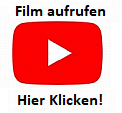 